Д/з от 02.09, 07.09.Знать знаки во всех пройденных тональностях вместе с их буквенным обозначением!!!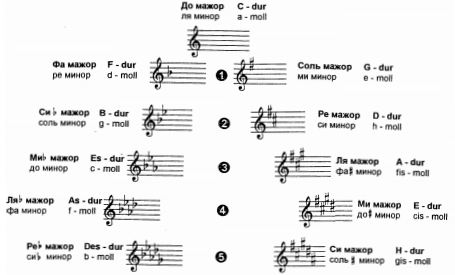 Повторяем правила по трём видам мажора и трём видам минора.Мажор: в гармоническом виде и в восходящем, и в нисходящем направлениях понижается VI ступень. В мелодическом – вверх идём как в натуральном, вниз – понижаем VII и VI ступени.Минор: в гармоническом виде и в восходящем, и в нисходящем направлениях повышается VII ступень. В мелодическом – вверх повышаются VI и VII ступени, вниз – идём как в натуральном.G-dur, e-moll – 3 вида мажора и минора петь и играть. Письменно в тональностях G-dur и e-moll постройте D7 с обращениями и разрешениями, а также тритоны в натуральном и гармоническом видах. Все это обязательно петь и играть.Повторяем:Натуральный мажор:                                        Натуральный минор:Ув.4 на IV                                                                       ув.4 на VIУм.5 на VII                                                                     ум.5 на IIГармонический мажор:                                    Гармонический минор:Ув.4 на VI пониженной                                                 ув.4 на IVУм.5 на II                                                                        ум.5 на VII повышеннойБ. Калмыков, Г. Фридкин «Сольфеджио» I часть (одноголосие) №512 – выучить наизусть (поём и дирижируем).Домашние задания настоятельно рекомендую распечатывать и завести для них отдельную папку. Так у вас будет вся необходимая теория. 